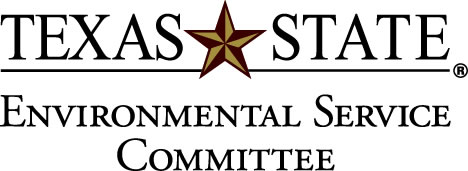 Date 4/6/2011Attendance:	Committee members present: Alix ScarboroughStephanie BledsoeIgnacio GilbertNichole WeldingRichard MedinaNathan LawerenceMark CarterTina CadeRandy SimpsonLaura UnderhillNancy NusbaumX voting members present: Quorum metNon-committee members present:AJ PerezClarissa PerezCall to order: 5:02First order of business Daniel Shay –A teaspoon of coal-       A. asking 1,200 for an art installation awareness event about coal use.  Will hold workshop next week.  Installation on quad: 18th-21st April-APPOVED 1,200  Project application: 5:11 Maia Holmes, Bike to school dayDetails of project-asking 200.00for plywood, black paint, hinges, bandanas (supplies) for the Bike Cave approved 200.00 Project application: 5:14 Maia Holmes, Water aide Wants supplies to tag silent auction art at a fundraiser event held at Tantra April 16th @ 6pm.  Goal to raise $1,000 by the end of the semester to donate off campus organizationsNot ApprovedEarth day celebration/bike to school dayAsking 2,000 for sol design solar pump- April 18th-28thTabled- make sure location is cleared by appropriate personnelAJ Perez, Pedi Cad tricycle Want a pedicab to hall compost around school to reduce the use of gas.  Also asking for 20-32 gallon bins.  Logos will be put on pedicab to advertise. Asking 5,150Tabled-need more details, safety issues? Etc.Finances 6:03- 1,000 left over from E-waste recycle-will transfer to sustainability expo for Fall 2011Tower sustainability fair post poned, 6:07----will be held on April 21stTDS tour-postpone til FALL 2011Master plan dinner April 27th 5pmESC t-shirts—pricing guidesAdjourn: 6:23